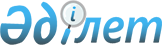 О внесении изменений в решение Акжарского районного маслихата от 6 января 2021 года № 66-14 "Об утверждении бюджета Майского сельского округа Акжарского района на 2021-2023 годы"Решение Акжарского районного маслихата Северо-Казахстанской области от 22 ноября 2021 года № 11-7
      Акжарский районный маслихат РЕШИЛ:
      1. Внести в решение Акжарского районного маслихата "Об утверждении бюджета Майского сельского округа Акжарского района на 2021-2023 годы" от 6 января 2021 года № 66-14 (зарегистрировано в Реестре государственной регистрации нормативных правовых актов под № 6983) следующие изменения:
      пункт 1 изложить в новой редакции: 
      "1. Утвердить бюджет Майского сельского округа Акжарского района на 2021-2023 годы согласно приложениям 1, 2 и 3 к настоящему решению соответственно на 2021 год в следующих объемах:
      1) доходы – 29 885,1 тысяч тенге:
      налоговые поступления – 545,7 тысяч тенге;
      неналоговые поступления – 116,4 тысяч тенге;
      поступления от продажи основного капитала – 0 тысяч тенге;
      поступления трансфертов – 29 223 тысяч тенге; 
      2) затраты – 29 943 тысяч тенге;
      3) чистое бюджетное кредитование – 0 тысяч тенге:
      бюджетные кредиты – 0 тысяч тенге;
      погашение бюджетных кредитов – 0тысяч тенге;
      4) сальдо по операциям с финансовыми активами – 0 тысяч тенге:
      приобретение финансовых активов – 0 тысяч тенге;
      поступления от продажи финансовых активов государства – 0 тысяч тенге;
      5) дефицит (профицит) бюджета – -57,9 тысяч тенге;
      6) финансирование дефицита (использование профицита) бюджета – 57,9 тысяч тенге:
      поступление займов – 0 тысяч тенге;
      погашение займов – 0 тысяч тенге;
      используемые остатки бюджетных средств – 57,9 тысяч тенге.";
      приложение 1 к указанному решению изложить в новой редакции согласно приложению к настоящему решению.
      2. Настоящее решение вводится в действие с 1 января 2021 года.  Бюджет Майского сельского округа Акжарского района на 2021 год Распределение расходов бюджета Майского сельского округа на 2021 год за счет свободных остатков бюджетных средств, сложившихся на 1 января 2021 года
					© 2012. РГП на ПХВ «Институт законодательства и правовой информации Республики Казахстан» Министерства юстиции Республики Казахстан
				
      Секретарь Акжарского районного маслихата 

А. Хоршат
Приложениек решению Акжарскогорайонного маслихатаСеверо-Казахстанской областиот 22 ноября 2021 года№ 11-7Приложение 1к решению Акжарскогорайонного маслихатаСеверо-Казахстанской областиот 6 января 2021 года№ 66-14
Категория
Класс
Подкласс
Наименование
Сумма
тысяч тенге
I. Доходы
29885,1
1
Налоговые поступления
545,7
01
Подоходный налог
32,8
2
Индивидуальный подоходный налог с доходов, не облагаемых у источника выплаты
32,8
04
Налоги на собственность
512,9
1
Hалоги на имущество
32,7
3
Земельный налог
1,6
4
Hалог на транспортные средства
478,6
2
Неналоговые поступления
116,4
01
Доходы от государственной собственности
116,4
5
Доходы от аренды имущества, находящегося в государственной собственности
116,4
4
Поступления трансфертов
29223
02
Трансферты из вышестоящих органов государственного управления
29223
3
Трансферты из районного (города областного значения) бюджета
29223
Наименование
Наименование
Наименование
Наименование
Сумма
тысяч тенге
Функциональная группа
Функциональная группа
Функциональная группа
Функциональная группа
Сумма
тысяч тенге
Администратор бюджетной программы
Администратор бюджетной программы
Администратор бюджетной программы
Сумма
тысяч тенге
Программа
Программа
Сумма
тысяч тенге
II. Затраты
29943,0
01
Государственные услуги общего характера
19902,0
124
Аппарат акима города районного значения, села, поселка, сельского округа
19902,0
001
Услуги по обеспечению деятельности акима города районного значения, села, поселка, сельского округа
12902
022
Капитальные расходы государственного органа
7000
07
Жилищно-коммунальное хозяйство
2120
124
Аппарат акима города районного значения, села, поселка, сельского округа
2120
014
Организация водоснабжения населенных пунктов
473
008
Освещение улиц в населенных пунктах
854
009
Обеспечение санитарии населенных пунктов
193
011
Благоустройство и озеленение населенных пунктов
600
08
Прочие
7921
124
Аппарат акима города районного значения, села, поселка, сельского округа
7921
006
Поддержка культурно-досуговой работы на местном уровне
7921
III. Чистое бюджетное кредитование
0
IV. Сальдо по операциям с финансовыми активами
0
Приобретение финансовых активов
0
Поступление от продажи финансовых активов государства
0
V. Дефицит (Профицит) бюджета
-57,9
VI. Финансирование дефицита (использование профицита ) бюджета
57,9
Категория
Класс
Подкласс
Наименование
Сумма
тысяч тенге
8
Используемые остатки бюджетных средств
57,9
01
Остатки бюджетных средств
57,9
1
Свободные остатки бюджетных средств
57,9
Категория
Класс
Подкласс
Наименование
Сумма тысяч тенге
8
Используемые остатки бюджетных средств
57,9
01
Остатки бюджетных средств
57,9
1
Свободные остатки бюджетных средств
57,9
Наименование
Наименование
Наименование
Наименование
Сумма
тысяч тенге
Функциональная группа
Функциональная группа
Функциональная группа
Функциональная группа
Сумма
тысяч тенге
Администратор бюджетной программы
Администратор бюджетной программы
Администратор бюджетной программы
Сумма
тысяч тенге
Программа
Программа
Сумма
тысяч тенге
II. Затраты
57,9
01
Государственные услуги общего характера
57,9
124
Аппарат акима города районного значения, села, поселка, сельского округа
57,9
001
Услуги по обеспечению деятельности акима города районного значения, села, поселка, сельского округа
57,9